Настоятель                   иерей Иаков Зайцев              Второй священник         протоиерей Сергий Шведов                                                   Диакон                               Владимир ДавыдкинРасписание богослужений на июль 2016 года.РУССКАЯ ПРАВОСЛАВНАЯ ЦЕРКОВЬМосковский ПатриархатИжевская и  Удмуртская ЕпархияПРИХОД ХРАМА СВЯТЫХ ПЕРВОВЕРХОВНЫХ АПОСТОЛОВ ПЕТРА И ПАВЛА1пятницаМолебен с акафистом Кресту Господню.Вечерня. Полиелейная утреня. Исповедь.9.3016.002субботаСвт. Иоанна Максимовича, архиеп. Шанхайского и Сан-Францисского (1966).Исповедь. Литургия. Панихида.Всенощное бдение. Исповедь.8.0016.003воскресеньеНеделя 2-я по Пятидесятнице. Всех святых, в земле Русской просиявших. Глас 1-й.Молебен с акафистом  Преображению Господню.Исповедь. Литургия.8.009.006средаВладимирской иконы Божией Матери (празднество установлено в память спасения Москвы от нашествия хана Ахмата в 1480 г.).Молебен с акафистом.Всенощное бдение. Исповедь.9.3016.007четвергРождество честного славного Пророка, Предтечи и Крестителя Господня Иоанна.Исповедь. Литургия.Вечерня. Полиелейная утреня. Исповедь.8.0016.008пятницаБлгв. кн. Петра, в иночестве Давида, и кн. Февронии, в иночестве Евфросинии, Муромских чудотворцев (1228).Исповедь. Литургия.  Лития на могиле убиенных священника Михаила и матушки Надежды.Праздничные мероприятия.Вечерня. Полиелейная утреня. Исповедь.8.0016.009субботаТихвинской иконы Божией Матери (1383).Исповедь. Литургия. Панихида.Всенощное бдение. Исповедь.8.0016.0010воскресеньеНеделя 3-я по Пятидесятнице. Глас 2-й.Обретение мощей прп. Амвросия Оптинского (1998).Молебен с акафистом  Преображению Господню.Исповедь. Литургия.8.009.0011понедельникВсенощное бдение. Исповедь.16.0012вторникСлавных и всехвальных первоверховных апостолов Петра и Павла (67).Исповедь. Литургия.8.0015пятницаМолебен с акафистом Кресту Господню.Вечерня. Полиелейная утреня. Исповедь.9.3016.0016субботаПеренесение мощей свт. Филиппа, митр. Московского и всея России, чудотворца (1652).Исповедь. Литургия. Панихида.Всенощное бдение. Исповедь.8.0016.0017воскресеньеНеделя 4-я по Пятидесятнице. Глас 3-й.Страстотерпцев царя Николая, царицы Александры, царевича Алексия, великих княжен Ольги, Татианы, Марии и Анастасии (1918).Молебен с акафистом  Преображению Господню.Исповедь. Литургия.8.009.0018понедельникОбретение мощей прп. Сергия, игумена Радонежского (1422).Молебен с акафистом.9.3021четвергЯвление иконы Пресвятой Богородицы во граде Казани (1579).Молебен с акафистом.9.3022пятницаМолебен с акафистом Кресту Господню.Вечерня. Полиелейная утреня. Исповедь.9.3016.0023субботаПрп. Антония Печерского, Киевского, начальника всех русских монахов (1073).Исповедь. Литургия. Панихида.Всенощное бдение. Исповедь.8.0016.0024воскресеньеНеделя 5-я по Пятидесятнице. Глас 4-й.Равноап. Ольги, вел. княгини Российской, во Святом Крещении Елены (969).Молебен с акафистом  Преображению Господню.Исповедь. Литургия.8.009.0027средаВсенощное бдение. Исповедь.16.0028четвергРавноап. вел. кн. Владимира, во Святом Крещении Василия (1015).Исповедь. Литургия.8.0029пятницаМолебен с акафистом Кресту Господню.Вечерня. Утреня. Исповедь.9.3016.0030субботаВмц. Марины (Маргариты) (IV).Исповедь. Литургия. Панихида.Всенощное бдение. Исповедь.8.0016.0031воскресеньеНеделя 6-я по Пятидесятнице. Глас 5-й.Память святых отцов шести Вселенских Соборов.Молебен с акафистом  Преображению Господню.Исповедь. Литургия.8.009.00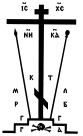 